ANKARA ÜNİVERSİTESİ Times New Roman 18EĞİTİM BİLİMLERİ ENSTİTÜSÜ Times New Roman 18……………………… ANABİLİM DALI Times New Roman 16….………………. PROGRAMI Times New Roman 16TEZİN ADI Times New Roman 16TEZSİZ YÜKSEK LİSANS PROJESİ/YÜKSEK LİSANS TEZİ/DOKTORA TEZİ Times New Roman 16YAZARIN ADI SOYADI Times New Roman 16ANKARA Times New Roman 12TEZİN SAVUNULDUĞU AY, YIL Times New Roman 12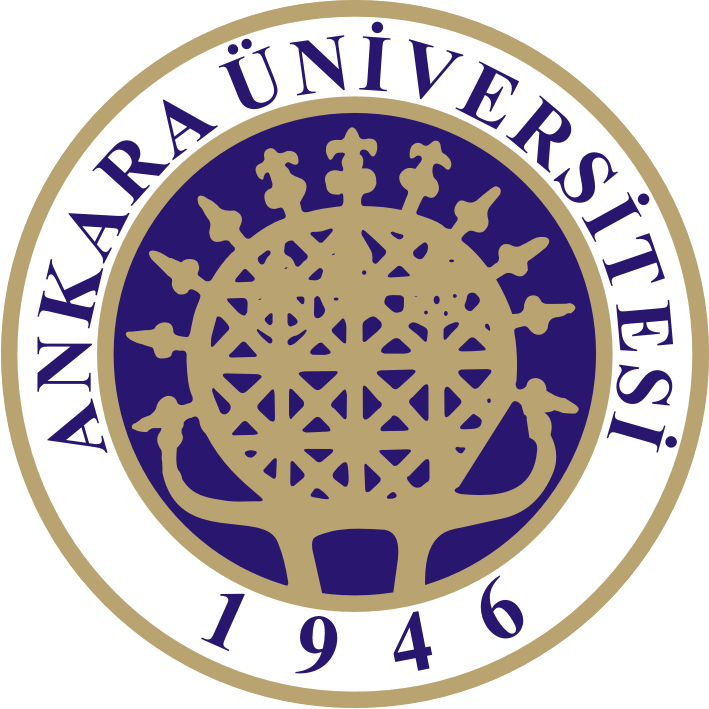 ANKARA ÜNİVERSİTESİ Times New Roman 18EĞİTİM BİLİMLERİ ENSTİTÜSÜ Times New Roman 18……………………… ANABİLİM DALI Times New Roman 16….………………. PROGRAMI Times New Roman 16TEZİN ADI Times New Roman 16TEZSİZ YÜKSEK LİSANS PROJESİ/YÜKSEK LİSANS TEZİ/DOKTORA TEZİ Times New Roman 16YAZARIN ADI SOYADI Times New Roman 16DANIŞMAN: UNVANI ADI SOYADI Times New Roman 14ANKARA Times New Roman 12TEZİN SAVUNULDUĞU AY, YIL Times New Roman 12Projenizin/Tezinizin düzeyine uygun onay sayfasını seçiniz. Bu sayfada danışmanın unvanı, adı ve soyadının el yazısıyla değil, bilgisayarda yazılması gerekir.Ankara Üniversitesi Eğitim Bilimleri Enstitüsü Müdürlüğüne, ……………………………..............................................… adlı öğrencinin hazırladığı “…………………………………………………………………” başlıklı bu çalışma ……………………… Anabilim Dalı / …...…………………… Programı’nda Tezsiz Yüksek Lisans Projesi olarak kabul edilmiştir.										İmza		Danışman Öğretim Üyesi	…………………………		……………………..ONAYBu tez Ankara Üniversitesi Lisansüstü Eğitim Öğretim Yönetmeliği’nin ilgili maddeleri uyarınca, danışman öğretim üyesi tarafından .../.../20… tarihinde, Enstitü Yönetim Kurulu tarafından ise …/…/20...  tarihinde kabul edilmiştir.						…………………………………………							      (Unvan Adı ve SOYADI)Eğitim Bilimleri Enstitüsü MüdürüProjenizin/Tezinizin düzeyine uygun onay sayfasını seçiniz. Bu sayfada jüri üyelerinin unvanları, adları ve soyadlarının el yazısıyla değil, bilgisayarda yazılması gerekir.Ankara Üniversitesi Eğitim Bilimleri Enstitüsü Müdürlüğüne,……………………………..............................................… adlı öğrencinin hazırladığı “…………………………………………………………………” başlıklı bu çalışma ……………………… Anabilim Dalı / …...…………………… Programı’nda jüri üyelerince oy birliği / oy çokluğu ile Yüksek Lisans Tezi olarak kabul edilmiştir.			Jüri Üyeleri					İmza		Başkan		…………………………			……………………..Üye		…………………………			……………………..Üye		…………………………			……………………..ONAYBu tez Ankara Üniversitesi Lisansüstü Eğitim Öğretim Yönetmeliği’nin ilgili maddeleri uyarınca, jüri üyeleri tarafından …/…/20... tarihinde, Enstitü Yönetim Kurulu tarafından ise …/…/20...  tarihinde kabul edilmiştir.					……………………………………							          (Unvan Adı ve SOYADI)Eğitim Bilimleri Enstitüsü MüdürüProjenizin/Tezinizin düzeyine uygun onay sayfasını seçiniz. Bu sayfada jüri üyelerinin unvanları, adları ve soyadlarının el yazısıyla değil, bilgisayarda yazılması gerekir.Ankara Üniversitesi Eğitim Bilimleri Enstitüsü Müdürlüğüne,……………………………..............................................… adlı öğrencinin hazırladığı “…………………………………………………………………” başlıklı bu çalışma ……………………… Anabilim Dalı / …...…………………… Programı’nda jüri üyelerince oy birliği / oy çokluğu ile Doktora Tezi olarak kabul edilmiştir.			Jüri Üyeleri					İmza		Başkan		…………………………			……………………..Üye		…………………………			……………………..Üye		…………………………			……………………..Üye		…………………………			……………………..Üye		…………………………			……………………..ONAYBu tez Ankara Üniversitesi Lisansüstü Eğitim Öğretim Yönetmeliği’nin ilgili maddeleri uyarınca, jüri üyeleri tarafından …/…/20... tarihinde, Enstitü Yönetim Kurulu tarafından ise …/…/20... tarihinde kabul edilmiştir.					……………………………………							          (Unvan Adı ve SOYADI)Eğitim Bilimleri Enstitüsü MüdürüProjenize/Tezinize Uygun Bildirim Sayfasını Seçiniz.ETİK İLKELERE UYGUNLUK BİLDİRİMİProje içindeki bütün bilgileri akademik yazım kurallarına uygun biçimde raporlaştırdığımı ve bunları etik ilkelere (atıfta bulunulan tüm yapıtlara kaynaklarda yer verilmesi, tezde kullanılan bilgi ve belgelere resmi yollarla ulaşılması ve bunların aslı bozulmadan kullanılması vb.) uygun olarak elde ettiğimi ve sunduğumu bildiririm.									     (İmza)									(Adı Soyadı)Projenize/Tezinize Uygun Bildirim Sayfasını Seçiniz.ETİK İLKELERE UYGUNLUK BİLDİRİMİTez içindeki bütün bilgileri akademik yazım kurallarına uygun biçimde raporlaştırdığımı ve bunları etik ilkelere (atıfta bulunulan tüm yapıtlara kaynaklarda yer verilmesi, tezde kullanılan bilgi ve belgelere resmi yollarla ulaşılması ve bunların aslı bozulmadan kullanılması vb.) uygun olarak elde ettiğimi ve sunduğumu bildiririm.									     (İmza)									(Adı Soyadı)ÖZETTEZİN BAŞLIĞISOYADI, AdıTezsiz Yüksek Lisans Projesi/Yüksek Lisans Tezi/Doktora Tezi, … Anabilim DalıTez Danışmanı: Unvan Adı SOYADIAy, Yıl, Sayfa Sayısı Özeti yazmaya buradan başlayabilirsiniz. Özet, Times New Roman yazı karakterinde, 12 punto büyüklüğünde, iki yana yaslı ve 1.5 satır aralığında yazılmalıdır.Anahtar Sözcükler: En az üç, en fazla beş anahtar sözcük yazılmalıdır. ABSTRACTTITLE OF THE THESISSURNAME, NameProject/Master Degree/Dissertation, Department of …Supervisor: Title Name SURNAMEMonth Year, Number of Pages Abstract’ı yazmaya buradan başlayabilirsiniz. Abstract Times New Roman yazı karakterinde, 12 punto büyüklüğünde, iki yana yaslı ve 1.5 satır aralığında yazılmalıdır.Key Words: En az üç, en fazla beş key words yazılmalıdır.ÖNSÖZÖnsöz’ü yazmaya buradan başlayınız. Önsöz, Times New Roman yazı karakterinde, 12 punto büyüklüğünde, iki yana yaslı ve 1.5 satır aralığında yazılmalıdır.Tezinizi ithaf ettiğiniz kişi ya da kurumu yazabilirsiniz.Aileme…(Times New Roman 12 Punto, İtalik, Sağa Yaslı)İÇİNDEKİLERSayfaETİK İLKELERE UYGUNLUK BİLDİRİMİ	iiiETİK İLKELERE UYGUNLUK BİLDİRİMİ	ivÖZET	vABSTRACT	viÖNSÖZ	viiİÇİNDEKİLER	ixTABLOLAR DİZİNİ	xiŞEKİLLER DİZİNİ (Varsa)	xiiGÖRSELLER DİZİNİ (Varsa)	xiiiKISALTMALAR/SİMGELER (Varsa)	xivBÖLÜM 1	1GİRİŞ	1Problem	1Amaç	1Önem	1Sayıltılar (Varsa)	1Sınırlılıklar	1Tanımlar	2BÖLÜM 2	3YÖNTEM	3Araştırmanın Modeli	3Evren-Örneklem/Çalışma Grubu/Çalışma Belgesi/Katılımcılar/Denekler	3Verilerin Toplanması	3Verilerin Çözümlenmesi	3BÖLÜM 3	4BULGULAR VE YORUMLAR	4Başlık 1 (Düzey 1)	4Alt Başlık (Düzey 2)	4Alt Başlık (Düzey 3).	4Alt Başlık (Düzey 4).	4Alt Başlık (Düzey 5).	4Başlık 2	4Alt Başlık (Düzey 2)	5Alt Başlık (Düzey 3).	5Alt Başlık (Düzey 4).	5Alt Başlık (Düzey 5).	5BÖLÜM 4	7SONUÇLAR VE ÖNERİLER	7Sonuçlar	7Öneriler	7KAYNAKLAR	8EKLER	11EK 1. Ek Başlığını Buraya Yazınız	12EK 2. Etik Kurul Onayı	13EK 3. Millî Eğitim Bakanlığı Araştırma İzni/Diğer Kurumlardan Alınan Araştırma İzinleri	14BENZERLİK BİLDİRİMİ	15ÖZGEÇMİŞ	16İçindekiler Dizinini oluşturmak için metin içindeki tüm başlıkları Word Office yazı programının Stiller seçeneği aracılığı ile oluşturunuz. Ardından Tablolar Dizinini oluşturunuz. Son olarak İçindekiler Dizinine gelip noktalı yerlerden herhangi birine tıklayıp alanı güncelleştir diyebilirsiniz. Son olarak da tüm İçindekiler Dizinini seçerek ilk satır girintisini kaldırabilir ve satır aralığını ayarlayabilirsiniz.TABLOLAR DİZİNİTablo										  	  SayfaTablo 1. Yıllara Göre Lisansüstü Tez Sayılarının Dağılımı	5Tablolar Dizinini otomatik oluşturmak için tüm tabloları Bulgular bölümünde belirtildiği şekliyle ekledikten sonra Başvurular bölümünden Şekiller Tablosu Ekle seçeneğini seçip çıkan ekrandan Resim Yazısı Etiketi bölümünden ilgili etiketi seçerek dizini otomatik oluşturabilirsiniz. Dizini oluşturduktan sonra Tez Yazım Kılavuzu’na göre listelemeniz gerekmektedir. Tablolar Dizinini bu şekilde oluşturduktan sonra her bir tabloya gidip tablo numarası ile tablo başlığı arasında yazım kılavuzunda belirtildiği şekilde boşluk bırakmanız gerekmektedir. Son olarak da Tablolar Dizinine gelip noktalı yerlerden herhangi birine sağ tıklayıp alanı güncelleştir dedikten sonra çıkan ekrandan sadece sayfa numaralarını güncelleştir yapabilirsiniz. Tüm bu iş ve işlemleri tezin yazımı bittikten sonra yapmanız yararlı olacaktır.ŞEKİLLER DİZİNİ (Varsa)Şekil											  SayfaŞekil 1. Örnek Şekil	5Tablolar Dizininde yapılan işlemlere benzer şekilde Şekiller Dizini de oluşturabilir. Şekiller dizini oluşturmak için Şekiller Tablosu Ekle seçeneği seçildikten sonra çıkan ekrandan Resim Yazısı Etiketi bölümünden şekil etiketinin seçilmesi yeterlidir. Dizin oluşturulduktan sonra yine listelemeniz gerekmektedir.GÖRSELLER DİZİNİ (Varsa)Görsel											  SayfaGörsel 1. Örnek Görsel	5Tablolar Dizininde yapılan işlemlere benzer şekilde Görseller Dizini de oluşturabilir. Görseller dizini oluşturmak için Görseller Tablosu Ekle seçeneği seçildikten sonra çıkan ekrandan Resim Yazısı Etiketi bölümünden görsel etiketinin seçilmesi yeterlidir. Dizin oluşturulduktan sonra yine listelemeniz gerekmektedir.KISALTMALAR/SİMGELER (Varsa)2.5 satır aralığı boşluk BÖLÜM 1                                                                       2 satır aralığı boşluk GİRİŞ                                                                     1 (tek) satır aralığı boşluk Araştırmanızın giriş bölümünü yazmaya buradan başlayınız. Gerektiğinde alt başlıkları kullanmak için Word Office yazı programının Stiller seçeneğinden ilgili başlık düzeyini seçebilirsiniz.ProblemAraştırmanızın problem durumunu Tez Yazım Kılavuzu’nda belirtildiği şekilde yazmaya buradan başlayabilirsiniz.AmaçAraştırmanızın genel amacını ve alt amaçlarını yazmaya buradan başlayabilirsiniz.ÖnemAraştırmanızın önemini yazmaya buradan başlayabilirsiniz.Sayıltılar (Varsa)Araştırmanızın sayıltılarını yazmaya buradan başlayabilirsiniz.SınırlılıklarAraştırmanızın sınırlılıklarını yazmaya buradan başlayabilirsiniz.TanımlarAraştırmanıza özgü kavramların tanımlarını bu bölümde verebilirsiniz.2.5 satır aralığı boşlukBÖLÜM 2                                                                       2 satır aralığı boşlukYÖNTEM                                                                     1 (tek) satır aralığı boşluk Araştırmanızın yöntem bölümünü yazmaya buradan başlayınız. Gerektiğinde alt başlıkları kullanmak için Word Office yazı programının Stiller seçeneğinden ilgili başlık düzeyini seçebilirsiniz.Araştırmanın ModeliAraştırma modelini yazmaya buradan başlayabilirsiniz.Evren-Örneklem/Çalışma Grubu/Çalışma Belgesi/Katılımcılar/DeneklerAraştırmanız için hangi başlık uygunsa o başlığı bırakıp diğerlerini silebilirsiniz. İlgili başlığa ilişkin bilgileri vermeye buradan başlayabilirsiniz.Verilerin ToplanmasıAraştırmanızda veri toplama süreci ile ilgili bilgileri vermeye buradan başlayabilirsiniz. Gerektiğinde alt başlık kullanmak için Word Office yazı programının Stiller seçeneğinden ilgili başlık düzeyini seçebilirsiniz. Alt başlık kullanmanız durumunda başlıktan önce iki satır aralığında bir boşluk ve başlıktan sonra bir satır aralığında bir boşluk bırakmayı unutmayınız.Verilerin ÇözümlenmesiAraştırmanızda veri analizi ile ilgili bilgileri vermeye buradan başlayabilirsiniz. Gerektiğinde alt başlık kullanmak için Word Office yazı programının Stiller seçeneğinden ilgili başlık düzeyini seçebilirsiniz. Alt başlık kullanmanız durumunda başlıktan önce iki satır aralığında bir boşluk ve başlıktan sonra bir satır aralığında bir boşluk bırakmayı unutmayınız.2.5 satır aralığı boşlukBÖLÜM 3                                                                       2 satır aralığı boşlukBULGULAR VE YORUMLAR1 (tek) satır aralığı boşlukAraştırmanızın Bulgular ve Yorumlar bölümünü yazmaya buradan başlayınız. Gerektiğinde alt başlıkları kullanmak için Word Office yazı programının Stiller seçeneğinden ilgili başlık düzeyini seçebilirsiniz. Alt başlık kullanmanız durumunda başlıktan önce iki satır aralığında bir boşluk ve başlıktan sonra bir satır aralığında bir boşluk bırakmayı unutmayınız.Başlık 1 (Düzey 1)Bulgular ve Yorumlar bölümündeki alt başlıkları, alt amaçlarınıza uygun biçimde yazınız.                        2 satır aralığı boşlukAlt Başlık (Düzey 2)1 (tek) satır aralığı boşlukCümlenizi yazmaya buradan başlayınız.2 satır aralığı boşlukAlt Başlık (Düzey 3). Cümlenizi yazmaya buradan başlayınız.                      2 satır aralığı boşlukAlt Başlık (Düzey 4). Cümlenizi yazmaya buradan başlayınız.                      2 satır aralığı boşlukAlt Başlık (Düzey 5). Cümlenizi yazmaya buradan başlayınız.Başlık 2Bulgular ve Yorumlar bölümündeki alt başlıkları, alt amaçlarınıza uygun biçimde yazınız.                       2 satır aralığı boşlukAlt Başlık (Düzey 2)   1 (tek) satır aralığı boşlukCümlenizi yazmaya buradan başlayınız.2 satır aralığı boşlukAlt Başlık (Düzey 3). Cümlenizi yazmaya buradan başlayınız.                    2 satır aralığı boşlukAlt Başlık (Düzey 4). Cümlenizi yazmaya buradan başlayınız.                    2 satır aralığı boşlukAlt Başlık (Düzey 5). Cümlenizi yazmaya buradan başlayınız.NOT: Örnek Tablo ve Şekli Otomatik EklemeÇalışmanıza tablo ve şekil koymak istediğinizde önce tablo ve şekli yerleştirin. Burada tabloyu yerleştirdikten sonra tablonun sol üst köşesindeki +’ya benzeyen işarete sağ tıklayıp Otomatik Sığdır sekmesinden Pencereye Otomatik Sığdır seçeneğini seçebilirsiniz. Tablo ve şekli yerleştirdikten sonra başlık için öncelikle ilgili tablo ve şekli seçiniz. Ardından Başvurular (Giriş sekmesinin olduğu satırda) sekmesinden Resim Yazısı Ekle seçeneğine tıklayın. Sonrasında karşınıza gelen ekranın Etiket bölümünden ilgili ve konumunu seçiniz. Eğer ilgili etiket Etiket bölümünde bulunmuyorsa Yeni Etiket bölümünden ekleyebilirsiniz. Tablo veya şeklin numarası verildikten sonra devamına başlığını yazabilir ve düzenleyebilirsiniz. Burada dikkat edilmesi gereken önemli bir nokta tablo numarasının üst satırda, tablo isminin (italik) alt satırda yazılmasıdır.  Aşağıda tablo ve şekilden birer örnek sunulmuştur. Tabloları ve şekilleri ilgili dizinine otomatik eklemek için Tablolar Dizini bölümünü okuyabilirsiniz.Tablo 1Yıllara Göre Lisansüstü Tez Sayılarının Dağılımı								(Devam ediyor)Tablo 1 (Devam)Yıllara Göre Lisansüstü Tez Sayılarının Dağılımı Kaynak. Yazarın soyadı, yılı, sayfa numarası2.5 satır aralığı boşlukBÖLÜM 4                                                                       2 satır aralığı boşlukSONUÇLAR VE ÖNERİLER1 (tek) satır aralığı boşlukAraştırmanızın Sonuçlar ve Öneriler bölümünü yazmaya buradan başlayınız. Gerektiğinde alt başlıkları kullanmak için Word Office yazı programının Stiller seçeneğinden ilgili başlık düzeyini seçebilirsiniz. Alt başlık kullanmanız durumunda başlıktan önce iki satır aralığında bir boşluk ve başlıktan sonra bir satır aralığında bir boşluk bırakmayı unutmayınız.SonuçlarAraştırma bulgularına dayalı olarak ulaşılan sonuçların alt amaçlara uygun olarak alt başlıklara ayrılması ve maddeler hâlinde yazılması önerilir.ÖnerilerAraştırmanın sonuçlarına dayalı olarak geliştirilen önerilerin alt başlıklara ayrılması (araştırmacılara ve uygulayıcılara öneriler vb.) ve maddeler hâlinde yazılması önerilir.KAYNAKLARTezde yararlandığınız kaynakların listesini yazmaya buradan başlayınız. Aşağıda bazı kaynak örnekleri sunulmuştur:Aslan, C. ve Bayraktar, A. (2017, Ekim). Çok Satılan Yazınsal Çocuk Kitaplarında Güzel Sanatların Varlığına ve Sunumuna İlişkin Bir İnceleme. IX. Ulusal Çocuk Kültürü Kongresi: Çocuk ve Sanat. Ankara Üniversitesi Çocuk Kültürü Araştırma ve Uygulama Merkezi (ÇOKAUM), Ankara.Aslan, C. ve Doğan Güldenoğlu, B. N. (2018). Çok Satılan Çocuk Edebiyatı Kitaplarında Çocuk Hakları Üzerine Bir Çözümleme. Y. Karaman-Kepenekci ve P. Taşkın (Ed.), Prof. Dr. Emine Akyüz’e Armağan: Akademisyenlikte 50 Yıl. (ss. 90-102). Ankara: PEGEM Akademi.Atik, G. (2009). Zorbalığı Yordayıcı Bir Değişken Olarak Umut. Ankara Üniversitesi Eğitim Bilimleri Fakültesi Dergisi, 42(1), 53-68. doi: 10.1501/Egifak_0000001137Aydın, İ. (2018, 7 Mayıs). Okullarda Denetim İçin 9 Neden. Hürriyet. Erişim adresi: http://www.hurriyet.com.tr/egitim/okullarda-denetim-icin-9-neden-40826979 Balcı, A. (2002). Türkiye’de Eğitim Yöneticilerinin Yetiştirilmesi. C. Elma ve Ş. Çınkır (Ed.), 21. Yüzyıl Eğitim Yöneticilerinin Yetiştirilmesi Sempozyumu (ss. 327-329). Erişim adresi: http://kitaplar.ankara.edu.tr/dosyalar/pdf/100.pdfBaykul, Y. (2000). Eğitimde ve Psikolojide Ölçme: Klasik Test Teorisi ve Uygulaması. Ankara: ÖSYM Yayınları.Briscoe, R. (in press). Egocentric spatial representation in action and perception. Philosophy and Phenomenological Research. Retrieved from http://cogprints.org/5780/1/ECSRAP.F07.pdfChamberlin, J., Novotney, A., Packard, E., & Price, M. (2008, May). Enhancing worker well-being: Occupational health psychologists convene to share their research on work, stress, and health. Monitor on Psychology, 39(5), 26–29.Connor, J. (2017). Psychometric evaluation of the Professional Moral Courage (PMC) Scale in a nurse executive population (Unpublished doctoral dissertation). Molloy College, New York, United States. Çokluk, Ö., Şekercioğlu G. ve Büyüköztürk, Ş. (2012). Sosyal Bilimler İçin Çok Değişkenli İstatistik: SPSS ve LISREL Uygulamaları (5. Baskı). Ankara: Pegem Akademi.Çokluk, Ö. ve Yılmaz, K. (2005). Üniversite Öğrencilerinin Eleştirel Düşünmeye Yönelik Tutumları ile Araştırma Kaygıları Arasındaki İlişki. Kuram ve Uygulamada Eğitim Yönetimi, 41, 47-67. Erişim adresi: http://www.kuey.netDevlet Planlama Teşkilatı. (2005). Ekonomik ve Sosyal Göstergeler (1950-2004). Ankara: Devlet Planlama Teşkilatı.Gilbert, D. G., McClernon, J. F., Rabinovich, N. E., Sugai, C., Plath, L. C., Asgaard, G., . . . Botros, N. (2004). Effects of quitting smoking on EEG activation and attention last for more than 31 days and are more severe with stress, dependence, DRD2 A1 allele, and depressive traits. Nicotine and Tobacco Research, 6, 249-267. doi:10.1080/14622200410001676305Guo, S., June, B., May, F., Day, S. Bird, S., Tyro, B., & Bate, B. (2009). Effects of small group process on personal goal setting. Group Work, 12(3), 1-7.Haybron, D. M. (2008). Philosophy and the science of subjective well-being. In M. Eid & R. J. Larsen (Eds.), The science of subjective well-being (pp. 17–43). New York, NY: Guilford Press.Karaman Kepenekci, Y. (2005). A study of effectiveness of human rights education in Turkey. Journal of Peace Education, 2(1), 53-68. doi: 10.1080/1740020042000334091Katz, I., Gabayan, K., & Aghajan, H. (2007). A multi-touch surface using multiple cameras. In J. Blanc-Talon, W. Philips, D. Popescu, & P. Scheunders (Eds.), Lecture Notes in Computer Science: Vol. 4678. Advanced Concepts for Intelligent Vision Systems (pp. 97–108). doi:10.1007/978-3-540-74607-2_9Linn, R., & Gronlund N. E. (1995). Measurement assessment in teaching. New Jersey: Prentice – Hall Inc.Liu, S. (2005, May). Defending against business crises with the help of intelligent agent based early warning solutions. Paper presented at the Seventh International Conference on Enterprise Information Systems, Miami, FL. Abstract retrieved from http://www.iceis.org/iceis2005/abstracts_2005.htmLivermore, S., Smith, L., Richman, D. F.,  Fraser, G., Gurr, M., Lawrence, Z., Zuckerman, G., … Ercikan, K. (2010). Handbook for teachers. New York: NASW Press.Maddigan, P. (2010). Women and career advancement: a case study in the Australian Federal Police (Unpublished master's thesis). Victoria University, Melbourne, Australia.Merriam-Webster’s collegiate dictionary (11th ed.). (2005). Springfield, MA: Merriam-Webster.Millî Eğitim Bakanlığı. (2017). Millî Eğitim İstatistikleri. Ankara: Millî Eğitim Basımevi.Morgan, G. (1997). Imaginization: new mindsets for seeing, organizing, and managing. San Francisco: Berrett-Koehler Publishers.Nowak-Fabrykowski, K., Dinçer, F. Ç., & Şen, M. (2016). The curricular expectations and practice of caring among girls and boys in the USA and Turkey. Early Child Development and Care, 186(9), 1357-1365. doi: 10.1080/03004430.2015.1092139Organisation for Economic Co-operation and Development. (2005). Teachers matter: Attracting, developing and retaining effective teachers. Paris: OECD Publishing.Özbaşaran-Dede, N. (2008, Kasım). Küresel İklim Savaşçıları: Solucanlar. Bilim ve Teknik, 492, 11-13.Piaget, J. (1988). Extracts from Piaget's theory (G. Gellerier & J. Langer, Trans.). In K. Richardson & S. Sheldon (Eds.), Cognitive development to adolescence: A reader (pp. 3-18). Hillsdale, NJ: Erlbaum.Plano Clark, V. L. ve Ivankova, N. V. (2018). Karma Yöntemler Araştırmaları Nasıl Kullanılır? Temel Kavramlar Yöntemler Desenlerini Anlama (S.  Yalçın, Çev.) Ö. Çokluk Bökeoğlu (Ed.), Karma Yöntemler Araştırmasi - Alana Yönelik Bir Kılavuz (ss. 105-133). Ankara: Nobel Yayıncılık.Sağlıklı Yağ Reçetesi. (1993, Nisan 4). Hürriyet, s. 15.Schwartz, J. (1993, September 30). Obesity affects economic, social status. The Washington Post, pp. A1, A4.Siegel, S. (1977). Davranış Bilimleri İçin Parametrik Olmayan İstatistikler (Y. Topsever, Çev.). Ankara: Dil ve Tarih Coğrafya Fakültesi Yayınları. (1956). Six sites meet for comprehensive anti-gang initiative conference. (2006, November/December). OJJDP News @ a Glance. Retrieved from http://www.ncjrs.gov/html/ojjdp/news_at_glance/216684/topstory.htmlTürk Dil Kurumu. (2005). Türkçe Sözlük. Ankara: Türk Dil Kurumu.U. S. Department of Health and Human Services, National Institutes of Health, National Heart, Lung, and Blood Institute. (2003). Managing asthma: A guide for schools (NIH Publication No. 02-2650). Retrieved from http://www.nhlbi.nih.gov/health/prof/lung/asthma/asth_sch.pdfVeznedaroğlu, L. (2007). Okulda ve Sınıfta Örtük Program: Bir Özel İlköğretim Okulu Örneği (Yayımlanmamış Doktora Tezi). Ankara Üniversitesi, Ankara, Türkiye.Yükseköğretim Kurumu. (2007). Öğretmen Yetiştirme ve Eğitim Fakülteleri (1982-2007). Erişim adresi: http://www.yok.gov.trZekeriya, M. ve Kermenek, S. C. (Baskıda). Suçlu Davranışların Kalıtsal Kökenleri Var mıdır? Çocuk Psikolojisi.EKLEREK 1. Ek Başlığını Buraya YazınızEkleri yazmaya buradan başlayınız. Eğer birden fazla ek varsa birinci ekin yazımı bittikten sonra Ctrl ve Enter tuşlarına basarak sayfa sonu verip sonraki sayfaya da ikinci eki yazınız. Başlık stili için Word Office yazı programının Stiller seçeneğinden Düzey 1’i seçiniz.EK 2. Etik Kurul OnayıEK 3. Millî Eğitim Bakanlığı Araştırma İzni/Diğer Kurumlardan Alınan Araştırma İzinleriBENZERLİK BİLDİRİMİ	“………………………………………………………………………………..” başlıklı tezimin ana bölümü (ön bölüm, kaynaklar ve ekler hariç) Turnitin İntihali Engelleme Programı aracılığıyla incelenmiş ve ilgili rapor danışmanım tarafından da kontrol edilmiştir. Kontrol sırasında (1) “Beş sözcükten daha az olan benzeşmeler” (2) “Kaynaklar” (3) “Doğrudan Alıntılar” dışarıda tutulmuştur. Benzerlik kontrolüne ilişkin rapordan elde edilen sonuçlar aşağıda sunulmuştur. Yukarıda belirtilen sonuçları gösteren Turnitin İntihali Engelleme Programı’na ilişkin orijinal raporu, sonuçlarda herhangi bir değişiklik yapmaksızın bu beyanım ekinde Enstitüye teslim ettiğimi, tezimin %10’dan fazla benzerlik oranı içerdiğinin belirlenmesi durumunda, bundan doğabilecek tüm yasal sorumluluğu kabul ettiğimi bildirir, saygılarımı sunarım.  Öğrencinin Adı Soyadı: ……………………………………Tarih: ……………………………………İmza: ……………………………………ÖZGEÇMİŞKişisel BilgilerAdı ve Soyadı		:E-Posta Adresi	:İş Deneyimi		:Akademik BilgilerÖğrenim Durumu:Yayınlar:KTKKlasik Test KuramıMTKMadde Tepki KuramıMKEMadde Karakteristik EğrisiMKFMadde Karakteristik FonksiyonuAFAAçımlayıcı Faktör AnaliziDFADoğrulayıcı Faktör AnaliziaMadde Ayırt Edicilik ParametresibMadde Güçlük ParametresicŞans ParametresiθYetenek DüzeyiPi(θ)Maddeye Doğru Yanıt Verme OlasılığıSE(θ)Tahminin Standart HatasıXGözlenen PuanTGerçek PuanEHata PuanıIi(θ)Madde Bilgi FonksiyonuI(θ)Test Bilgi Fonksiyonu1PLBir Parametreli Lojistik Model2PLİki Parametreli Lojistik Model3PLÜç Parametreli Lojistik ModelYılYüksek LisansYüksek LisansYüksek LisansYüksek LisansYüksek Lisans	Doktora	Doktora	Doktora	Doktora	DoktoraYılEvrenEvrenÖrneklemÖrneklemEvrenEvrenÖrneklemÖrneklemYılf%f%f%f%2000    701.85    10   1.50   20   2.60    4   2.152001  1915.04    28   4.20   26   3.38    7   3.762002  3699.74    51   7.66   41   5.32  11   5.912003  45812.09    79 11.86   69   8.96  15   8.06YılYüksek LisansYüksek LisansYüksek LisansYüksek LisansYüksek Lisans	Doktora	Doktora	Doktora	Doktora	DoktoraYılEvrenEvrenÖrneklemÖrneklemEvrenEvrenÖrneklemÖrneklemYılf%f%f%f%2004  43911.597310.96648.311910.22200549513.069814.718010.39189.68200663116.9511917.8712015.582613.98200758815.5210716.0717622.864423.66200854814.4610115.1717422.604222.58Toplam    3789Toplam    3789100.0666100.00770100.00186100.0Rapor Tarihi:Gönderim Numarası :Sayfa Sayısı:Sözcük Sayısı:Karakter Sayısı:Benzerlik Oranı:Savunma Tarihi:UnvanGörev YeriYıl Derece Bölüm/ProgramÜniversite Yıl 